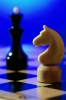 В школе состоялся шахматно-шашечный турнир среди учащихся 2-11 классов, который закончился определением победителей. Проведено множество игровых встреч. В течение двух с половиной часов шли упорные шахматные и не менее жаркие шашечные бои. Цейтнот (нехватка времени на обдумывание хода) – вот, что проблемно. Действительно, на каждую партию ребятам отводилось не более 10 минут! Вместе с детьми переживали и педагоги, наблюдая за игрой юных участников.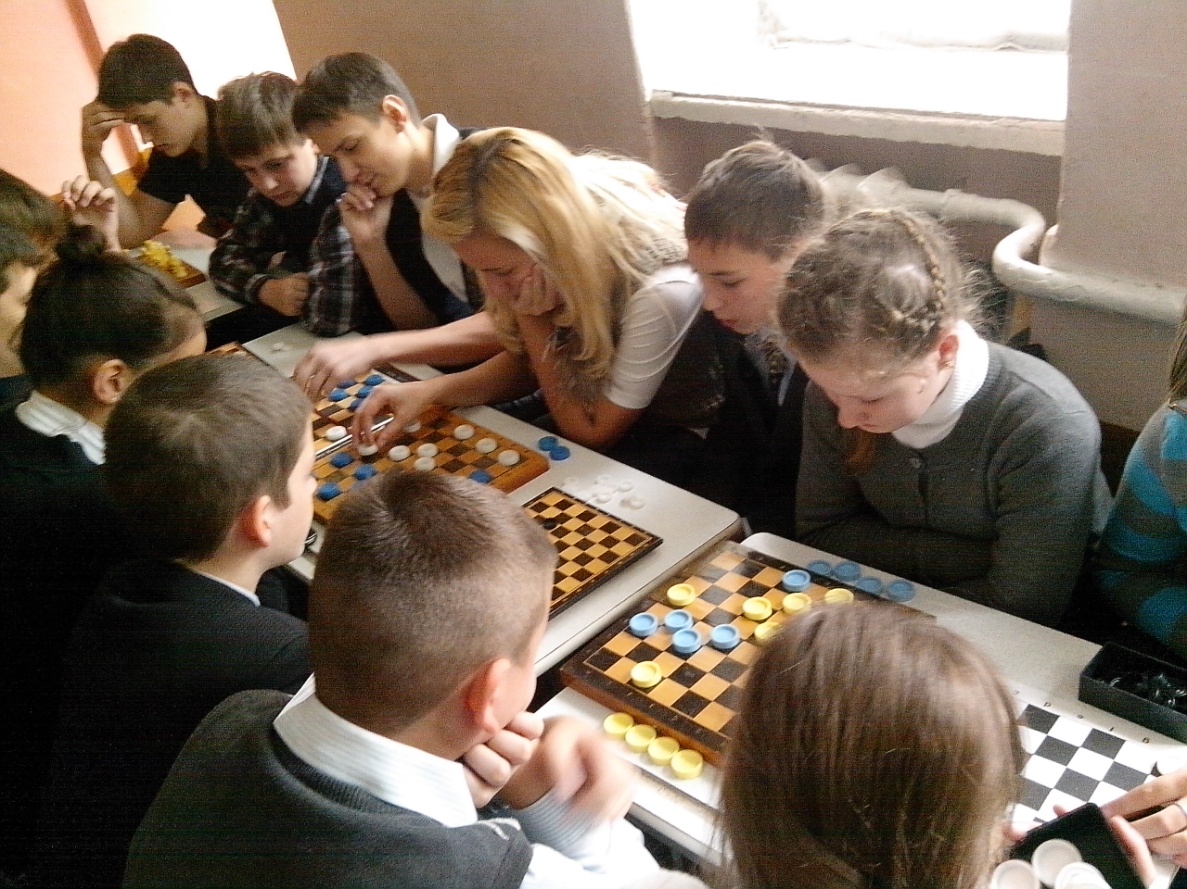 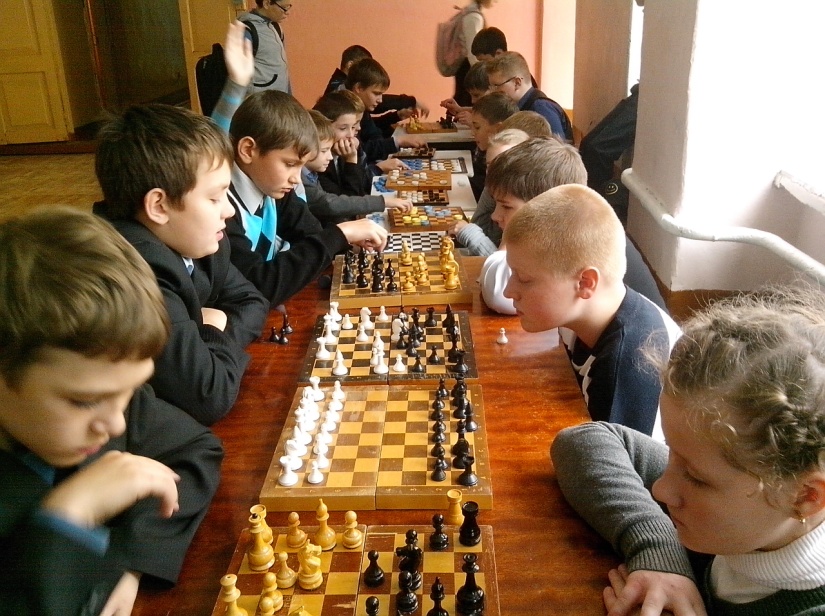 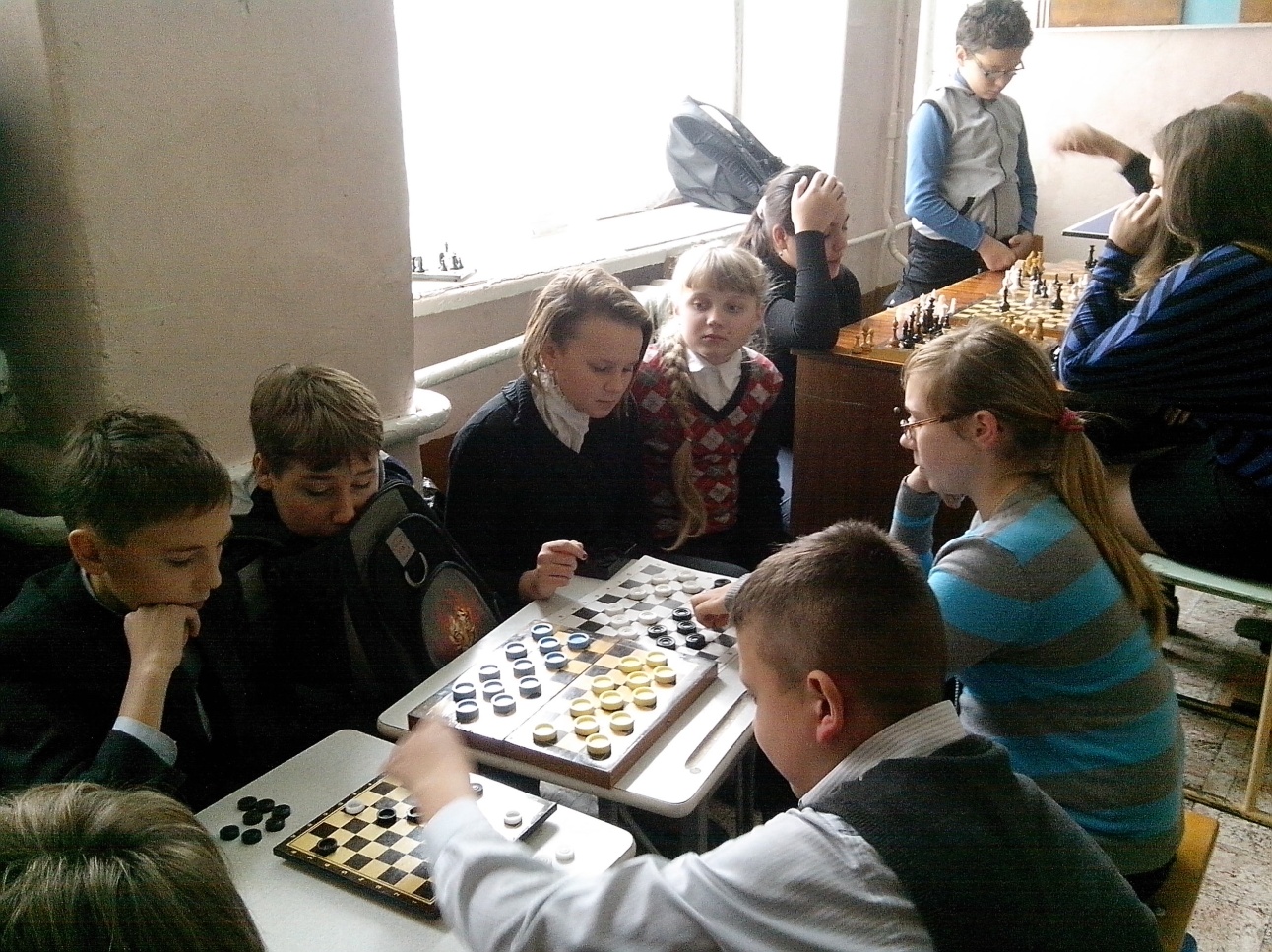 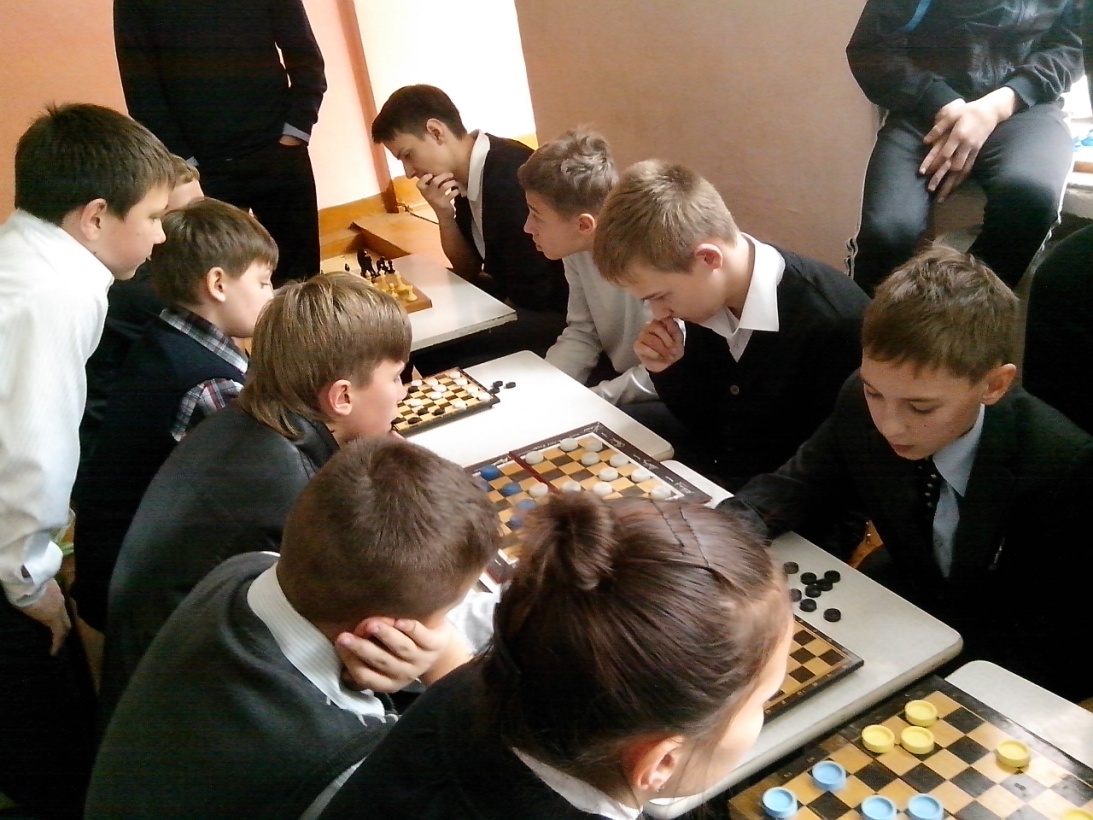 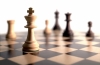                               27 сентября 2013г. состоялся турнир по шашкам и шахматам. В мероприятии приняли участие ребята 2-11 классов. Итоги шашечного турнира среди мальчиков 6-8 классов: 1 место – Константинов Артем                         2 место – Петров Алексей                         3 место – Потопов АлексейСреди 9-11 классов :1 место Букин ДаниилИтоги шахматного турнира среди мальчиков 5-11 класс:Абсолютный чемпион 1 место –Алексеев Дмитрий-9а класс                          1 место – Лубьяницкий Максим 5а класс            2 место – Грошков Антон 11а класс           3 место –  Букин Даниил  10а классИтоги шашечного турнира среди девочек 5-11 классов:1 место -  Пилюга Анастасия 11 а класс                 2 место – Егорова Мария 6б класс                 3 место – Паненко Кристина 9а классИтоги шахматного турнира среди девочек 5-11 класс:                 1 место -  Захарова Дарья 5а класс                 2 место – Базылина Анна 10а классПоздравляем всех ребят  2-11 классов с участием в шахматно-шашечном турнире и желаем всем здоровья и успехов в учебе.«Шашки», «Шахматы» – традиционные и замечательные игры, которые учат думать над ходами, анализировать действие противника. Это соревнования стратегий, как интеллектуальных, так и личностных. Такие игры готовят почву для «больших» шахмат, обучая школьников размышлять над ходами, предугадывать ходы противника, аккуратности, последовательности в действиях, умению не обижаться при проигрышах.День шахмат. Этот праздник образовался в 1966 году по решению ФИДЕ - Всемирной шахматной федерации. Шахматы для нас - это увлечение, интеллектуальное развитие, азарт, хобби и одновременно спорт.В переводе с персидского название этой игры переводится, как  "властитель умер". Эта игра  из родной Индии давно распространилась по всему миру. Шахматы возникли около V века нашей эры. В это время в Индии появляется игра, напоминающая современные шахматы, которую называют  чатуранга. И только через 5 столетий шахматы появляются на Руси.  Сегодня многие из россиян неоднократно получили титул чемпиона мира по игре в шахматы. Сама игра имеет очень интересную интерпретацию и значение. Шахматное поле или доска - это своеобразное поле для сражения двух армий, где есть пешие воины, конные, офицеры, сам король и королева.На доске шахмат присутствуют по 16 фигур белого и черного цвета. В шахматы по правилам играют 2 партнера. Выигравшим считают того, кто поставит мат королю противника. Соревнования по шахматам проходят практически в каждом городе. Они очень популярны в общеобразовательных заведениях, а также в рамках спортивных соревнований. Шахматы  довольно часто предлагаются в качестве детского кружка или клуба детского творчества. В этот день во всем мире проводятся шахматные турниры, и различные развлекательные мероприятияРусские шашки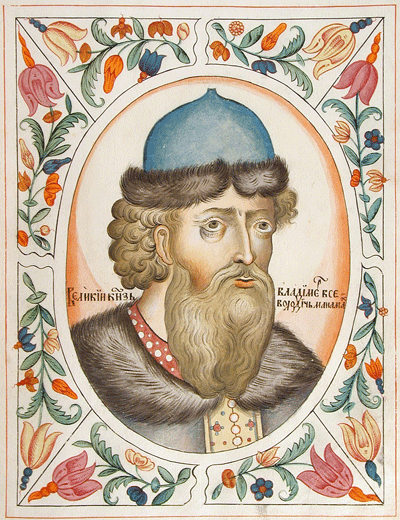 По некоторым сведениям уже в 4 веке восточные славяне частенько предавались играм, отдаленно напоминающим современные русские шашки. Археологические раскопки современности показали, что в Киевской Руси в шашки играли с помощью глиняных и костяных фигурок. Одной из самых значимых персон среди поклонников этой древней игры был Владимир Мономах. Однако в те времена шашечная игра носила другое название – тавлеи. Упоминания о них присутствуют в некоторых исторических документах, составленных иностранцами, посещавшими Русь.В эпоху Петра I шашки, наряду с шахматами, входили в программу ассамблей. Император и сам был заядлым и очень сильным игроком в русские шашки. Позднее шашками увлекались многие известные политики, деятели искусства, ученые. Упоминания о шашечной игре можно найти в произведениях А.С.Пушкина (роман «Арап Петра Великого», стихотворение «Зима, что делать нам в деревне?»), Н.В.Гоголя (поэма «Мертвые души»). Однако, вплоть до начала 19 века не существовало единых шашечных правил, что мешало дальнейшему развитию игры и не позволяло проводить соревнования.В 1803 году выдающийся писатель и историк Николай Карамзин напечатал первую в России статью об игре в шашки. В 1827 году было издано первое в стране печатное шашечное пособие «Руководство к основательному познанию шашечной игры» (другое название – «Искусство обыгрывать всех в русские шашки»), которое было напечатано от имени знаменитого шахматиста и знатока шашек Александра Дмитриевича Петрова. Автор руководства изложил основные правила игры, а так же предоставил возможность читателям ознакомиться с некоторыми шашечными хитростями. На сегодняшний день игра в русские шашки остается всё такой же популярной, хотя конкуренция со стороны компьютерных игр невероятно велика. 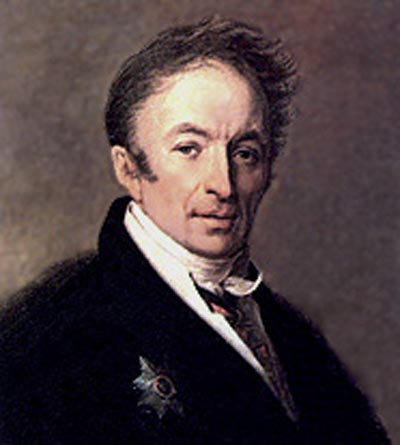 Итоги шахматного турнира среди мальчиков2-4 классов                 1 место – 2а класс                 2 место –    4а класс                     Итоги шашечного турнира среди мальчиков 2-4 классов:                          1 место – Герасимов                  3а класс                2 место – Гаврин                      2а класс                                    Семернин                    4б классИтоги шашечного турнира среди девочек 2-4 классов:1 место -  Шумилова         4б класс                 2 место –     Красавина             2а класс                             3 место –     Макарова              3б классИтоги шахматного турнира среди девочек 2-4класс:                 1 место -  Вакарь                    2а класс                 2 место – Сергеева                 4а класс                 3 место  - Гурина                     4б класс